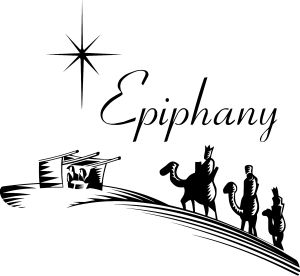 Epiphany Service on Sunday	 1.10.2021Order of Service: 	Service of the Word, Page 38 Opening Hymn: 93                    	Hail to the Lord's AnointedPrayer of the Day 
Lord God, by the leading of a star you once made known to the nations your one and only Son. Guide us, also, who know him now by faith, to come at last to the perfect joy of your heavenly glory; through Jesus Christ our Lord, who lives and reigns with you and the Holy Spirit, one God, now and forever. Amen.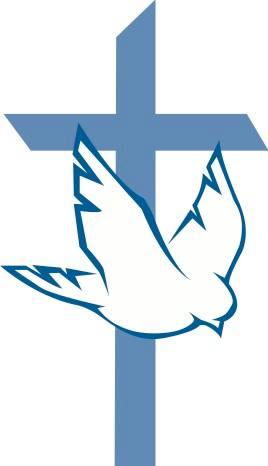 First Lesson	Ruth 4:13-17Psalm of the Day	Psalm 72, page 93Second Lesson	Ephesians 3:2-12Verse of the Day 	
Alleluia. We saw his star in the east and have come to worship him. Alleluia.Gospel	Matthew 2:1-12Hymn of the Day: 83	As With Gladness Men of OldSermon                               Apostles Creed, Hymnal, pg. 41 OfferingPrayer of the ChurchLord’s Prayer, Hymnal, pg. 43Hymn: 735	Speak, O LordClosing Prayer and Benediction, Hymnal, pg. 43-44  Closing Hymn: 84	Jesus Shall Reign Where'er the SunPrayer of the Church to use for EpiphanyM:    		Lord Jesus Christ, Son of God and Mary’s son, in the fullness of time 			you came into our world to save us from sin and death. C:	You ushered in the day of grace so long foretold. M:    		Beloved Son of the Father, revered by the Magi, baptized by John, 			you came preaching and teaching, healing and comforting, forgiving 			and encouraging. C:     		You brought the light of life to those walking in darkness, and 			the joy of salvation to those doomed to death. M:   		Prince of Peace, shine like a beacon for us and the people of our 			world. Let the good news of salvation be heard in the most remote 			corners of the earth.  Open our own lips to speak your name to those 			around us who still live without faith or hope. C:     	Arouse us and our missionaries to flood the world with the light 		of your gospel. M:     		Preserve your truth among us and by that truth preserve us until 			you appear in dazzling splendor to bring us to the glory of heaven.  		Let our anticipation of the heavenly kingdom ennoble our thinking 		and speaking, enrich our conduct, and increase our joy in all aspects 		of earthly life. C:     	Be gracious to all and lead us to reflect your love in everything 		we say and do. Special prayers and intercessions may follow.M:     	Hear us, Lord, as we bring you our private petitions. Silent prayer.M:     		We bring these requests before you in the name of Jesus our Lord, 			and ask you to hear us. Take all that we have, our bodies and minds, 			our time and skills, our ministries and offerings, and use them to 			your glory, C:     	We give ourselves to you that we may service you in whatever 		way is pleasing in your sight. Amen. FIRST LESSON:  NIV Ruth 4:13-17 13 So Boaz took Ruth and she became his wife. When he made love to her, the Lord enabled her to conceive, and she gave birth to a son. 14 The women said to Naomi: “Praise be to the Lord, who this day has not left you without a guardian-redeemer. May he become famous throughout Israel! 15 He will renew your life and sustain you in your old age. For your daughter-in-law, who loves you and who is better to you than seven sons, has given him birth.”16 Then Naomi took the child in her arms and cared for him. 17 The women living there said, “Naomi has a son!” And they named him Obed. He was the father of Jesse, the father of David.SECOND LESSON: NIV Ephesians 3:2-122 Surely you have heard about the administration of God’s grace that was given to me for you, 3 that is, the mystery made known to me by revelation, as I have already written briefly. 4 In reading this, then, you will be able to understand my insight into the mystery of Christ, 5 which was not made known to people in other generations as it has now been revealed by the Spirit to God’s holy apostles and prophets. 6 This mystery is that through the gospel the Gentiles are heirs together with Israel, members together of one body, and sharers together in the promise in Christ Jesus.7 I became a servant of this gospel by the gift of God’s grace given me through the working of his power. 8 Although I am less than the least of all the Lord’s people, this grace was given me: to preach to the Gentiles the boundless riches of Christ, 9 and to make plain to everyone the administration of this mystery, which for ages past was kept hidden in God, who created all things. 10 His intent was that now, through the church, the manifold wisdom of God should be made known to the rulers and authorities in the heavenly realms, 11 according to his eternal purpose that he accomplished in Christ Jesus our Lord. 12 In him and through faith in him we may approach God with freedom and confidence.GOSPEL:  NIV Matthew 2:1-12After Jesus was born in Bethlehem in Judea, during the time of King Herod, Magi from the east came to Jerusalem 2 and asked, “Where is the one who has been born king of the Jews? We saw his star when it rose and have come to worship him.”3 When King Herod heard this he was disturbed, and all Jerusalem with him. 4 When he had called together all the people’s chief priests and teachers of the law, he asked them where the Messiah was to be born. 5 “In Bethlehem in Judea,” they replied, “for this is what the prophet has written:6 “‘But you, Bethlehem, in the land of Judah,
    are by no means least among the rulers of Judah;
for out of you will come a ruler
    who will shepherd my people Israel.’”7 Then Herod called the Magi secretly and found out from them the exact time the star had appeared. 8 He sent them to Bethlehem and said, “Go and search carefully for the child. As soon as you find him, report to me, so that I too may go and worship him.”9 After they had heard the king, they went on their way, and the star they had seen when it rose went ahead of them until it stopped over the place where the child was. 10 When they saw the star, they were overjoyed. 11 On coming to the house, they saw the child with his mother Mary, and they bowed down and worshiped him. Then they opened their treasures and presented him with gifts of gold, frankincense and myrrh. 12 And having been warned in a dream not to go back to Herod, they returned to their country by another route.